Регистрация в системе обязательного пенсионного законодательства

Российский законодатель постепенно упрощает весь официальный документооборот, переводит его в электронный формат, в том числе это касается и форм, связанных с трудовыми правоотношениями. В 2020 году началась постепенная отмена бумажного варианта трудовой книжки, но первым упраздненным персональным документом работника можно считать СНИЛС.
Законом об отмене пластиковых свидетельств от 1 апреля 2019 года изначально было предусмотрено введение нового бланка справки вместо зеленого свидетельства. И уже 13 июня нормативным актом Правления ПФ РФ введен новый документ, подтверждающий регистрацию в системе индивидуального персонифицированного учета.
Новый документ о регистрации в системе
Он введен на основании Постановления Правления Пенсионного фонда РФ №335п от 13.06.2019г. и называется АДИ-РЕГ. Эта справка может выдаваться как в бумажном, так и в электронном виде. Для чего произведена такая замена в документообороте о постановки на учет в ПФ РФ? На основании официальной позиции законодателя, это делается в целях удобства трудящихся. Электронный документ нельзя потерять, повредить, замена данных в нем производится быстрее. Кроме того, электронную форму можно также без проблем предъявить работодателю, отправить в организацию по электронной почте.
Новая форма АДИ-РЕГ содержит весь тот же объект сведений, что и старое свидетельство. В частности, обязательные реквизиты:
• страховой номер счета (тот самый СНИЛС);
• фамилия, имя и отчество, причем каждый реквизит пишется в отдельной строке;
• дата рождения гражданина;
• место рождения;
• пол застрахованного лица;
• дата регистрации в системе ПРФ.
Справка обязательно подписывается специалистом Пенсионного Фонда, с указанием точного наименования должности выдавшего документ лица. Также ставится и дата выдачи справки.
Процедура постановки на учет в ПФР
Регистрация в системе индивидуального персонифицированного учета ПФР в 2020 году производится в том же порядке, что и раньше.
Встать на учет в фонде можно двумя способами:
• при непосредственном обращении в ПФР или в Многофункциональный центр;
• через работодателя.
В таком же порядке вносятся и изменения в АДИ-РЕГ, если это необходимо.
Порядок предоставления сведений
Получить документ о постановке на учет или справку АДИ-РЕГ можно следующими способами:
• на информационном портале Госуслуги в электронном виде, документ формируется автоматически по запросу;
• на сайте Пенсионного фонда в «Личном кабинете», порядок получения аналогичный;
• в Управлении Пенсионного фонда или в МФЦ . 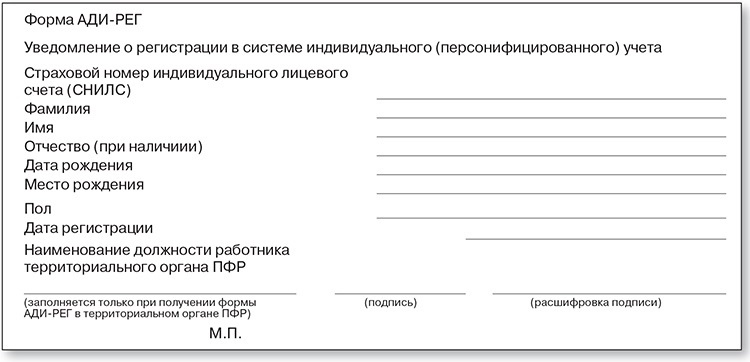 